АННОТАЦИЯ рабочей программы практики Стоматология терапевтическаяпо направлению подготовки 31.08.73 Стоматология терапевтическая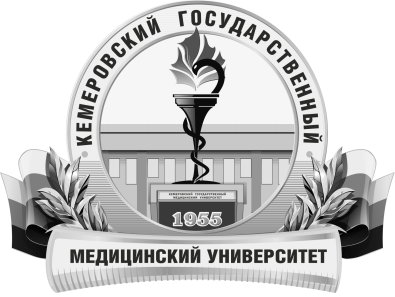 КЕМЕРОВСКИЙ ГОСУДАРСТВЕННЫЙ МЕДИЦИНСКИЙ УНИВЕРСИТЕТКафедра Терапевтической и ортопедической стоматологии с курсом материаловеденияТрудоемкостьв часах / ЗЕ2376/66Цель практикиформирование профессиональных компетенций врача-стоматолога-терапевта - закрепление теоретических знаний, развитие практических умений и приобретение опыта в решении реальных профессиональных задач в области стоматологии терапевтической.Место практики в учебном планеБлок 2 ПрактикиБазовая частьИзучение практики требует знания, полученные ранее при освоении дисциплинДля изучения дисциплины необходимы знания, умения и навыки, формируемые при обучении по основной образовательной программе специалитета по специальности «Стоматология». Практика необходима для успешного освоения дисциплин«Стоматология терапевтическая». «Современные технологии в эстетической стоматологии». «Фармакотерапия в стоматологии». «Детская стоматология». Практика  «Стоматология детская». ГИА.Формируемые  компетенции (индекс компетенций)УК – 2, ПК – 1, ПК – 2. ПК – 5, ПК – 7, ПК – 9, ПК – 10Изучаемые темыРаздел 1. Организация стоматологической помощи населению   1. Деонтология в стоматологии. Оформление документов первичного больного   2. Организация рабочего места врача - стоматолога-терапевта с учетом эргономики, правил асептики и антисептики, профилактики инфекционных заболеваний   3. Составление и обоснование плана лечебной работы и профилактических мероприятий стоматологических заболеваний терапевтического профиля.Раздел 2. Обследование стоматологического больного.   1. Клинические методы исследования в стоматологии.   2. Специальные и дополнительные методы исследования в терапевтическойРаздел 3. Кариес зубов.   1. Диагностика и дифференциальная диагностика  кариеса зубов.   2. Диагностика и дифференциальная диагностика  кариеса зубов.Раздел 4. Некариозные поражения зубов.   1. Диагностика и дифференциальная диагностика некариозных поражений зубов.   2. Лечение некариозных поражений зубов.Раздел 5. Осложнения кариеса.   1. Пульпит. Диагностика, лечение.   2. Периодонтит. Диагностика, лечение.Раздел 6. Заболевания пародонта.   1.Диагностика заболеваний пародонта.   2.Лечение больных с заболеваниями пародонта.Раздел 7. Заболевания СОПР.   1. Диагностика заболеваний СОПР.   2. Лечение больных с заболеваниями СОПР.Раздел 8. Курирование больных.   1.Интерпретация основных и дополнительных методов диагностики, диагностика и лечение больных со стоматологическими заболеваниями терапевтического профиля.   2. Проведение профилактических мероприятий у больных со стоматологическими заболеваниями терапевтического профиля.Ведение медицинской документации. Анализ качества работы.Виды учебной работыКонтактная работа обучающихся с преподавателемВнеаудиторная (виды):консультации.Самостоятельная работаустная;письменная;практическая.Форма промежуточного контролязачет